Об итогах  проведения районного  конкурса чтецов «Строки, опаленные войной», посвященного 70-летию Победы в Великой Отечественной войне(в рамках проекта PROчтение)            26 марта 2015 года проводился районный конкурс чтецов   «Строки,    опаленные войной», посвященный 70-летию Победы в Великой Отечественной войне  (в рамках проекта PROчтение).В конкурсе приняли участие: МБОУ СОШ с. Бессоновка, филиал МБОУ СОШ с. Бессоновка в с. Полеологово,  МБОУ СОШ с. Вазерки  им. В. М. Покровского,  МБОУ СОШ №1 с. Грабово, МБОУ СОШ №2 с. Грабово, МБОУ СОШ с. Сосновка, филиал МБОУ СОШ с. Сосновка в с. Пазелки, МБОУ СОШ им. И.А. Никулина с. Степановка, МБОУ СОШ с. Кижеватово,   МБОУ СОШ им. С.Е. Кузнецова с. Чемодановка, филиал МБОУ СОШ им. С.Е. Кузнецова с. Чемодановка в с. Ухтинка. На основании протокола проведения районного конкурсаПРИКАЗЫВАЮ:1.  Признать победителями и призерами, наградить грамотами Управления образования Бессоновского района обучающихся общеобразовательных учреждений района:в возрастной группе 5-7 классы:       1 место – Панферов Александр, ученик 5 класса МБОУ СОШ с. Бессоновка;       2 место – Муленкова Мария, ученица 7 класса МБОУ СОШ им. С.Е. Кузнецова  с. Чемодановка;                     - Уланова Ангелина, ученица 5 класса филиала МБОУ СОШ с. Бессоновка в с. Полеологово;        3 место – Богданова Дарья, ученица 7 класса филиала МБОУ СОШ с. Бессоновка в с. Полеологово;                   - Максакова Полина, ученица 5 класса МБОУ СОШ №2 с. Грабово;в возрастной группе 8-11 классы:        1 место – Киндаева Яна, ученица 8 класса МБОУ СОШ с. Бессоновка;        2 место - Борясова Надежда, ученица 10 класса МБОУ СОШ с. Сосновка;             - Аманова Юлиана, ученица филиал МБОУ СОШ им. С.Е. Кузнецова с. Чемодановка в с. Ухтинка;        3 место – Фомина Екатерина, ученица 9 класса МБОУ СОШ №2 с. Грабово;                    - Кондрашова Ангелина, ученица 8 класса  МБОУ СОШ им. И.А. Никулина с. Степановка.2. Руководителям общеобразовательных учреждений объявить  благодарность педагогам, подготовивших победителей и призеров на районный  конкурс: Киреевой С.А. филиал МБОУ СОШ им. С.Е. Кузнецова  с. Чемодановка в с. Ухтинка; Уткиной В.В.  МБОУ СОШ с. Сосновка; Киндаевой Ж.А., Мамоновой С.А.,  МБОУ СОШ с. Бессоновка; Алутиной Г.В., Андоюхиной Т.Ф.  МБОУ СОШ№2 с. Грабово, Богдановой Т.В. филиал МБОУ СОШ с. Бессоновка в с. Полеологово, Видюлиной Н.М. МБОУ СОШ им. И.А. Никулина с. Степановка .3. Ответственность за выполнение приказа возложить на директора МКУ МЦПРО Бессоновского района Машаровой Л.И.4.  Контроль за исполнением настоящего приказа оставляю за собой.Начальник управления образования				     С.Н. Назарова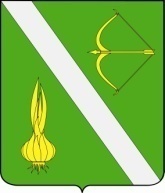 УПРАВЛЕНИЕ ОБРАЗОВАНИЯ БЕССОНОВСКОГО РАЙОНАПЕНЗЕНСКОЙ ОБЛАСТИП Р И К А ЗУПРАВЛЕНИЕ ОБРАЗОВАНИЯ БЕССОНОВСКОГО РАЙОНАПЕНЗЕНСКОЙ ОБЛАСТИП Р И К А ЗУПРАВЛЕНИЕ ОБРАЗОВАНИЯ БЕССОНОВСКОГО РАЙОНАПЕНЗЕНСКОЙ ОБЛАСТИП Р И К А ЗУПРАВЛЕНИЕ ОБРАЗОВАНИЯ БЕССОНОВСКОГО РАЙОНАПЕНЗЕНСКОЙ ОБЛАСТИП Р И К А Зс. Бессоновка